LF 7: Einen Showroom mit einer Miniserveranlage planenKonzeptionsmatrix für die Lernsituation 3Unterlagen, Medien, Materialien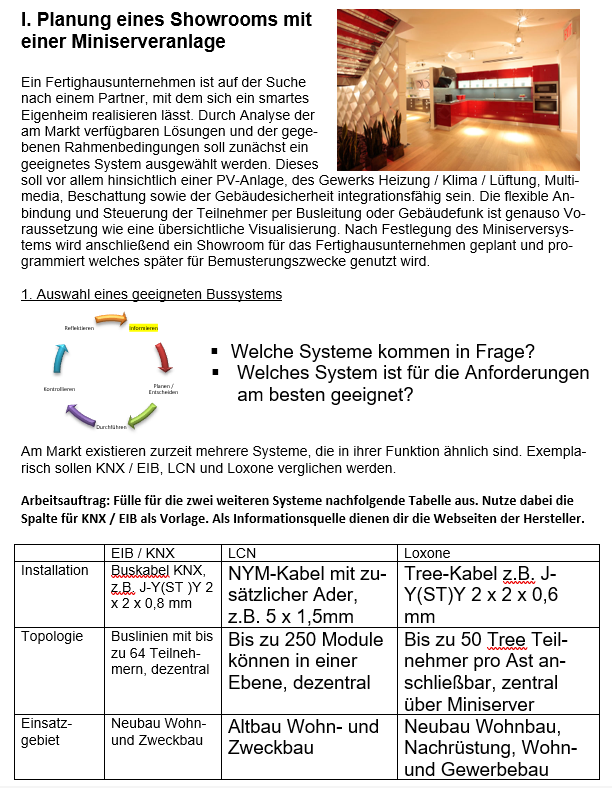 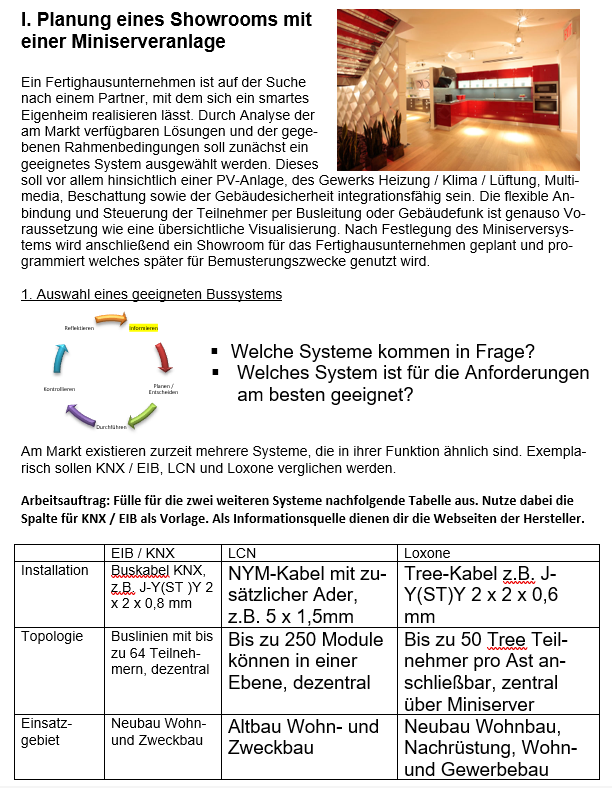 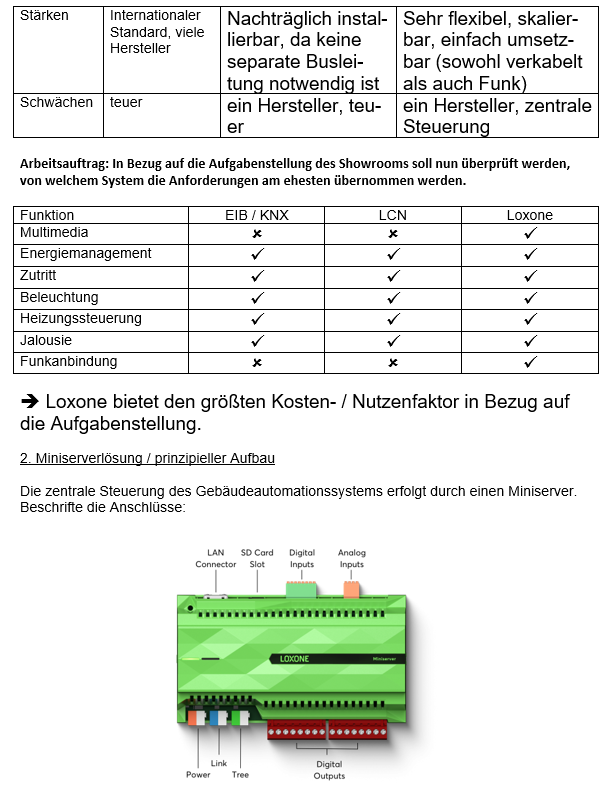 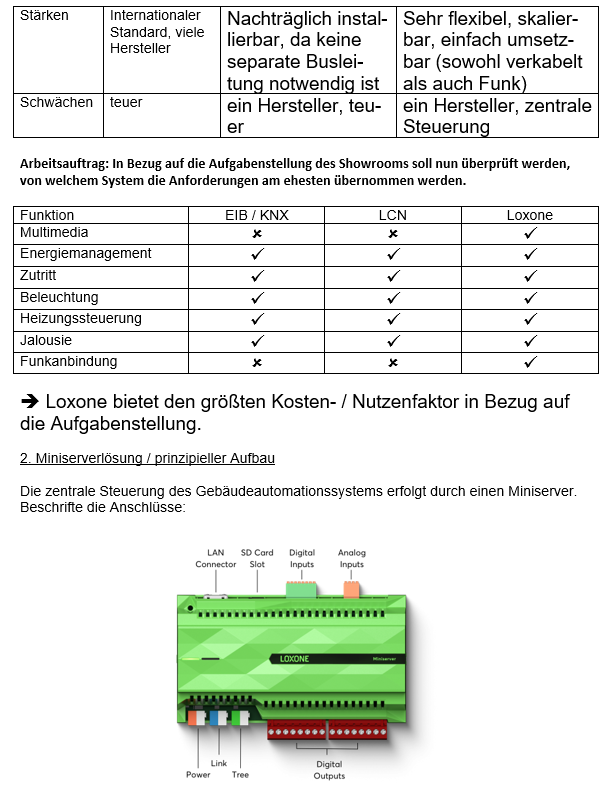 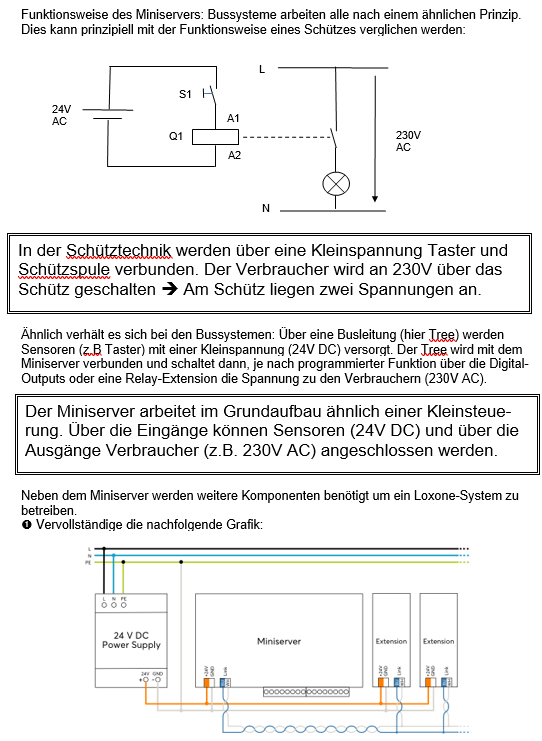 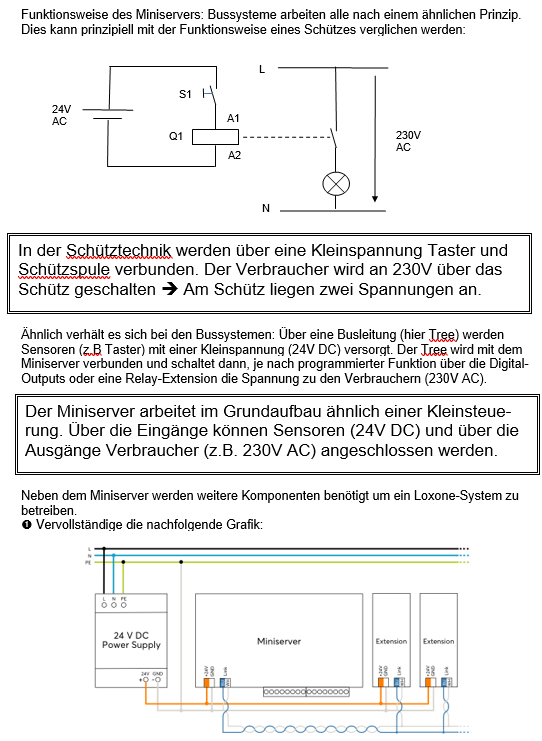 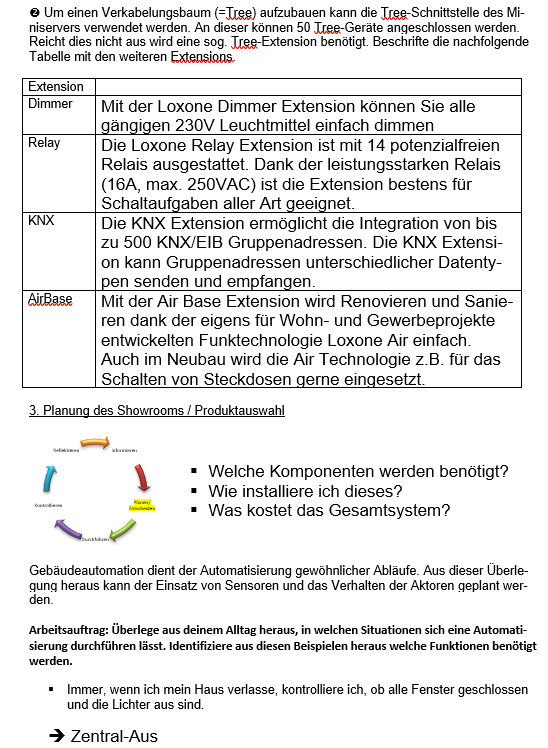 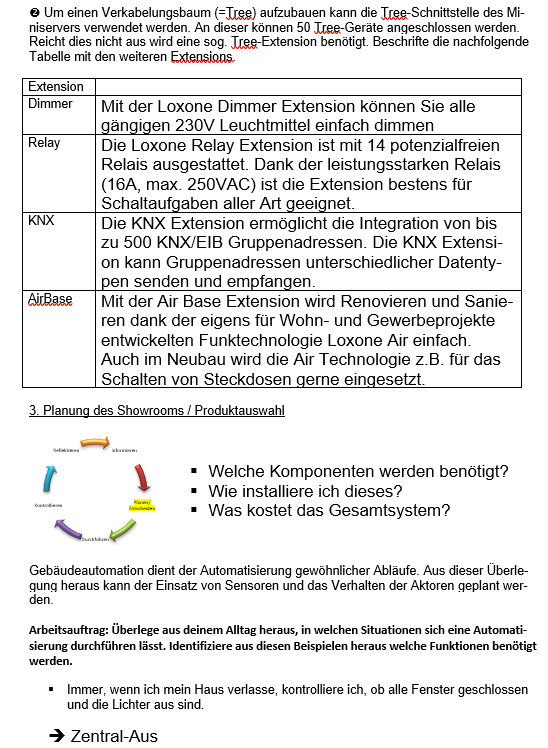 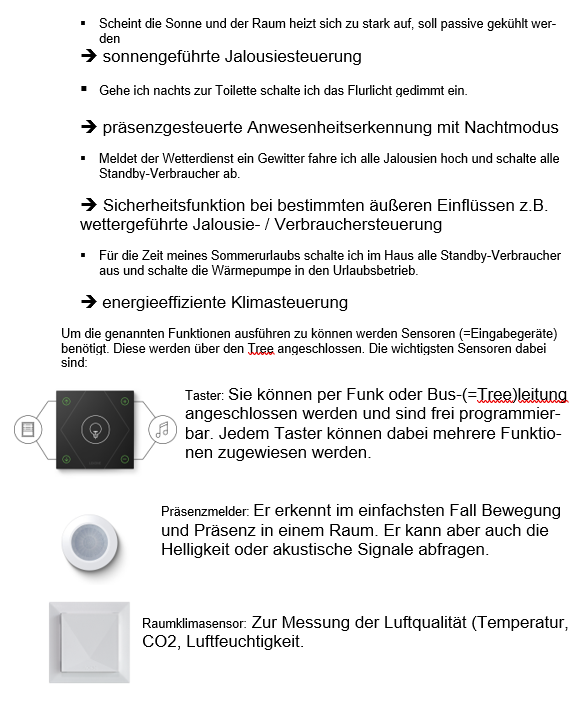 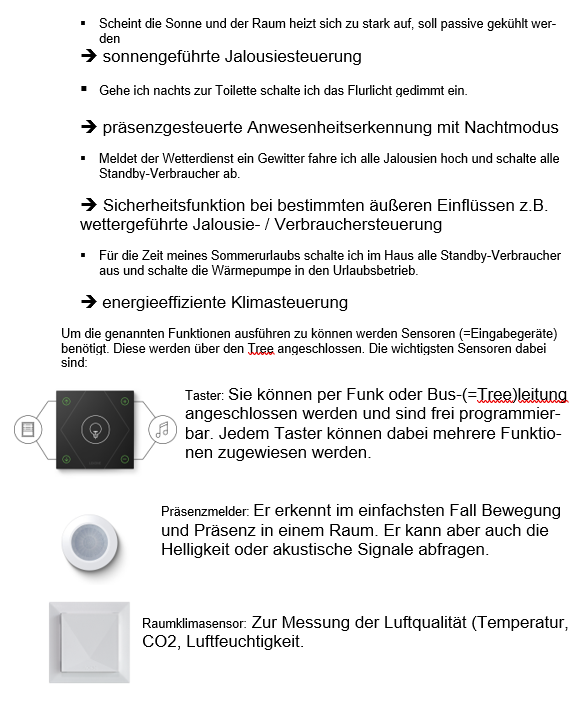 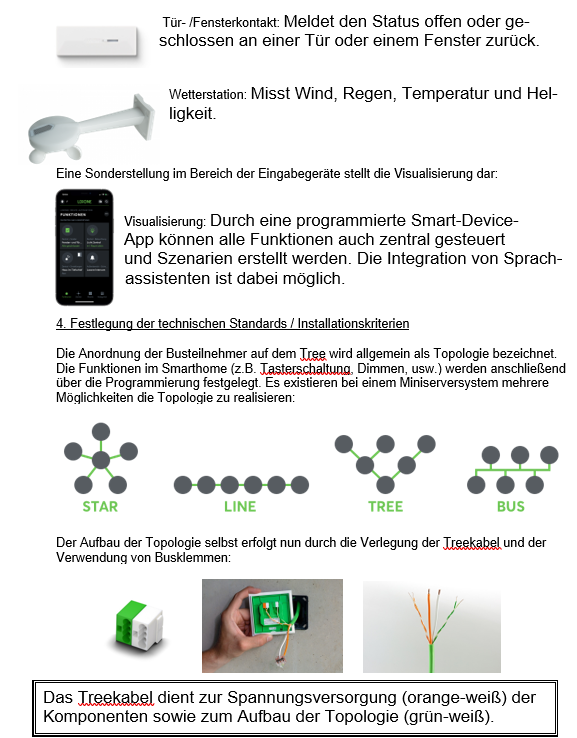 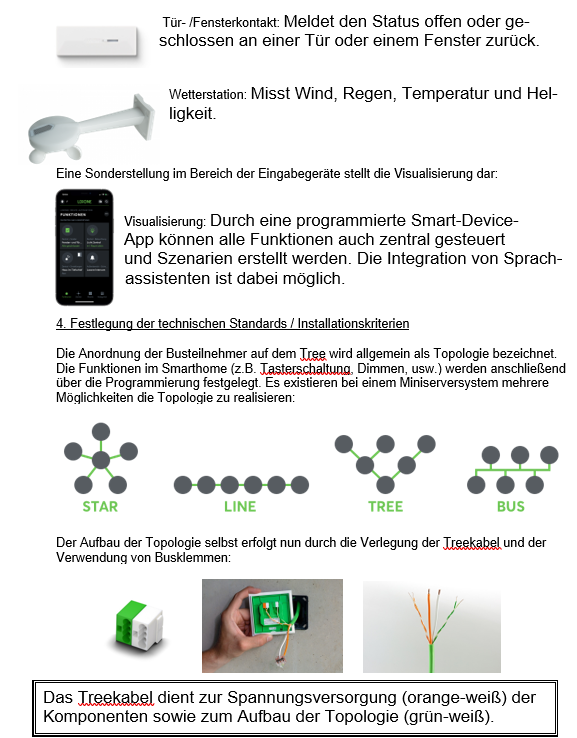 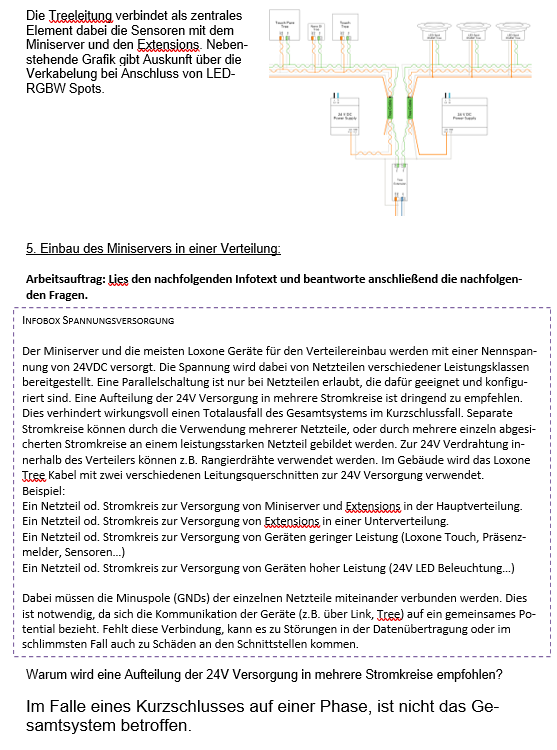 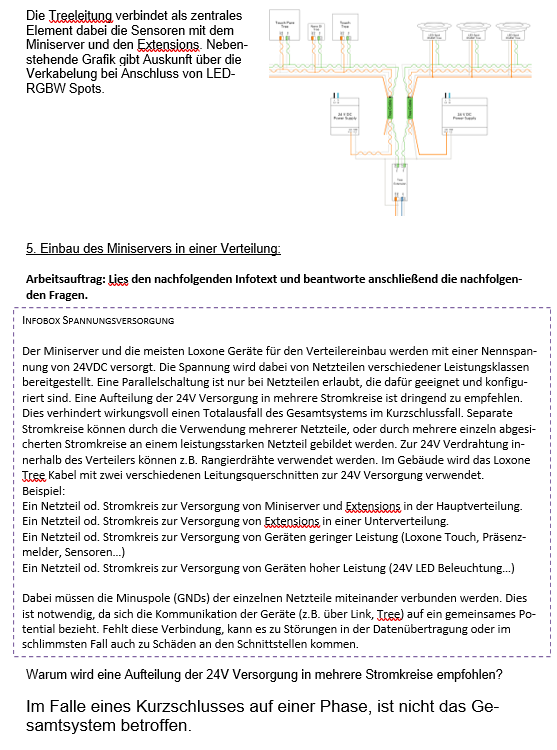 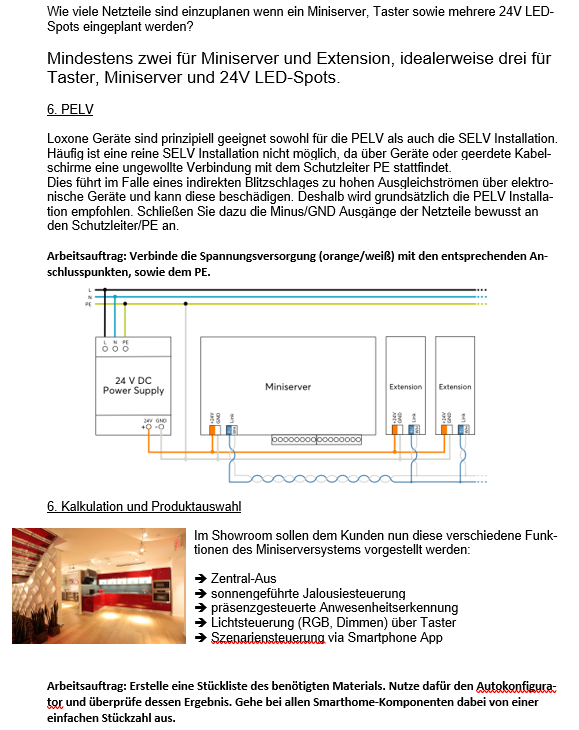 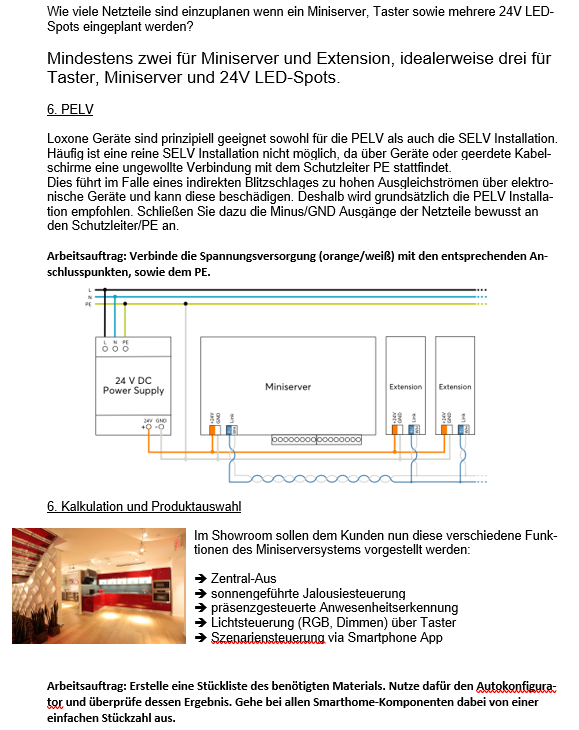 Hinweise zum Unterricht Die Planung einer Miniserverlösung wird hier exemplarisch an einem System der Firma Loxone gezeigt. Hierbei wird die Software sowie die Systemkomponenten von Loxone gezeigt. Natürlich kann die Unterrichtssequenz auch mit Komponenten / Software anderer Hersteller erfolgen. Die Nutzung der Bilder und Grafiken erfolgt unter der freundlichen Freigabe der Firma Loxone.AusbildungsberufElektroniker/-in für Gebäudesystemintegration FachSteuerungstechnikLernfeldLF7: Komponenten und Funktionen in gebäudetechnische Systeme integrierenLernsituationLernsituation 3: Einen Showroom mit einer Miniserveranlage planenZeitrahmen Ca. 8 Unterrichtsstunden für LF7Benötigtes       MaterialArbeitsblätter, Loxone Software, Videos / Tutorials, Endgeräte mit Internetzugang, Tafel / StifteingabegeräteKonzeptionsmatrix für Lernsituation 3Konzeptionsmatrix für Lernsituation 3Ein Fertighausunternehmen ist auf der Suche nach einem Partner, mit dem sich ein smartes Eigenheim realisieren lässt. Durch Analyse der am Markt verfügbaren Lösungen und der gegebenen Rahmenbedingungen soll zunächst ein geeignetes System ausgewählt werden. Dieses soll vor allem hinsichtlich einer PV-Anlage, des Gewerks Heizung / Klima / Lüftung, Multimedia, Beschattung sowie der Gebäudesicherheit integrationsfähig sein. Die flexible Anbindung und Steuerung der Teilnehmer per Busleitung oder Gebäudefunk ist genauso Voraussetzung wie eine übersichtliche Visualisierung. Nach Festlegung der Funktionen des Miniserversystems wird anschließend dessen Aufbau analysiert, sowie Einbaukriterien festgelegt. Anhand einer Stückliste werden die erforderlichen Komponenten ausgewählt und ein Angebot erstellt.Ein Fertighausunternehmen ist auf der Suche nach einem Partner, mit dem sich ein smartes Eigenheim realisieren lässt. Durch Analyse der am Markt verfügbaren Lösungen und der gegebenen Rahmenbedingungen soll zunächst ein geeignetes System ausgewählt werden. Dieses soll vor allem hinsichtlich einer PV-Anlage, des Gewerks Heizung / Klima / Lüftung, Multimedia, Beschattung sowie der Gebäudesicherheit integrationsfähig sein. Die flexible Anbindung und Steuerung der Teilnehmer per Busleitung oder Gebäudefunk ist genauso Voraussetzung wie eine übersichtliche Visualisierung. Nach Festlegung der Funktionen des Miniserversystems wird anschließend dessen Aufbau analysiert, sowie Einbaukriterien festgelegt. Anhand einer Stückliste werden die erforderlichen Komponenten ausgewählt und ein Angebot erstellt.Ein Fertighausunternehmen ist auf der Suche nach einem Partner, mit dem sich ein smartes Eigenheim realisieren lässt. Durch Analyse der am Markt verfügbaren Lösungen und der gegebenen Rahmenbedingungen soll zunächst ein geeignetes System ausgewählt werden. Dieses soll vor allem hinsichtlich einer PV-Anlage, des Gewerks Heizung / Klima / Lüftung, Multimedia, Beschattung sowie der Gebäudesicherheit integrationsfähig sein. Die flexible Anbindung und Steuerung der Teilnehmer per Busleitung oder Gebäudefunk ist genauso Voraussetzung wie eine übersichtliche Visualisierung. Nach Festlegung der Funktionen des Miniserversystems wird anschließend dessen Aufbau analysiert, sowie Einbaukriterien festgelegt. Anhand einer Stückliste werden die erforderlichen Komponenten ausgewählt und ein Angebot erstellt.Ein Fertighausunternehmen ist auf der Suche nach einem Partner, mit dem sich ein smartes Eigenheim realisieren lässt. Durch Analyse der am Markt verfügbaren Lösungen und der gegebenen Rahmenbedingungen soll zunächst ein geeignetes System ausgewählt werden. Dieses soll vor allem hinsichtlich einer PV-Anlage, des Gewerks Heizung / Klima / Lüftung, Multimedia, Beschattung sowie der Gebäudesicherheit integrationsfähig sein. Die flexible Anbindung und Steuerung der Teilnehmer per Busleitung oder Gebäudefunk ist genauso Voraussetzung wie eine übersichtliche Visualisierung. Nach Festlegung der Funktionen des Miniserversystems wird anschließend dessen Aufbau analysiert, sowie Einbaukriterien festgelegt. Anhand einer Stückliste werden die erforderlichen Komponenten ausgewählt und ein Angebot erstellt.Ein Fertighausunternehmen ist auf der Suche nach einem Partner, mit dem sich ein smartes Eigenheim realisieren lässt. Durch Analyse der am Markt verfügbaren Lösungen und der gegebenen Rahmenbedingungen soll zunächst ein geeignetes System ausgewählt werden. Dieses soll vor allem hinsichtlich einer PV-Anlage, des Gewerks Heizung / Klima / Lüftung, Multimedia, Beschattung sowie der Gebäudesicherheit integrationsfähig sein. Die flexible Anbindung und Steuerung der Teilnehmer per Busleitung oder Gebäudefunk ist genauso Voraussetzung wie eine übersichtliche Visualisierung. Nach Festlegung der Funktionen des Miniserversystems wird anschließend dessen Aufbau analysiert, sowie Einbaukriterien festgelegt. Anhand einer Stückliste werden die erforderlichen Komponenten ausgewählt und ein Angebot erstellt.Ein Fertighausunternehmen ist auf der Suche nach einem Partner, mit dem sich ein smartes Eigenheim realisieren lässt. Durch Analyse der am Markt verfügbaren Lösungen und der gegebenen Rahmenbedingungen soll zunächst ein geeignetes System ausgewählt werden. Dieses soll vor allem hinsichtlich einer PV-Anlage, des Gewerks Heizung / Klima / Lüftung, Multimedia, Beschattung sowie der Gebäudesicherheit integrationsfähig sein. Die flexible Anbindung und Steuerung der Teilnehmer per Busleitung oder Gebäudefunk ist genauso Voraussetzung wie eine übersichtliche Visualisierung. Nach Festlegung der Funktionen des Miniserversystems wird anschließend dessen Aufbau analysiert, sowie Einbaukriterien festgelegt. Anhand einer Stückliste werden die erforderlichen Komponenten ausgewählt und ein Angebot erstellt.Ein Fertighausunternehmen ist auf der Suche nach einem Partner, mit dem sich ein smartes Eigenheim realisieren lässt. Durch Analyse der am Markt verfügbaren Lösungen und der gegebenen Rahmenbedingungen soll zunächst ein geeignetes System ausgewählt werden. Dieses soll vor allem hinsichtlich einer PV-Anlage, des Gewerks Heizung / Klima / Lüftung, Multimedia, Beschattung sowie der Gebäudesicherheit integrationsfähig sein. Die flexible Anbindung und Steuerung der Teilnehmer per Busleitung oder Gebäudefunk ist genauso Voraussetzung wie eine übersichtliche Visualisierung. Nach Festlegung der Funktionen des Miniserversystems wird anschließend dessen Aufbau analysiert, sowie Einbaukriterien festgelegt. Anhand einer Stückliste werden die erforderlichen Komponenten ausgewählt und ein Angebot erstellt.Ein Fertighausunternehmen ist auf der Suche nach einem Partner, mit dem sich ein smartes Eigenheim realisieren lässt. Durch Analyse der am Markt verfügbaren Lösungen und der gegebenen Rahmenbedingungen soll zunächst ein geeignetes System ausgewählt werden. Dieses soll vor allem hinsichtlich einer PV-Anlage, des Gewerks Heizung / Klima / Lüftung, Multimedia, Beschattung sowie der Gebäudesicherheit integrationsfähig sein. Die flexible Anbindung und Steuerung der Teilnehmer per Busleitung oder Gebäudefunk ist genauso Voraussetzung wie eine übersichtliche Visualisierung. Nach Festlegung der Funktionen des Miniserversystems wird anschließend dessen Aufbau analysiert, sowie Einbaukriterien festgelegt. Anhand einer Stückliste werden die erforderlichen Komponenten ausgewählt und ein Angebot erstellt.Ein Fertighausunternehmen ist auf der Suche nach einem Partner, mit dem sich ein smartes Eigenheim realisieren lässt. Durch Analyse der am Markt verfügbaren Lösungen und der gegebenen Rahmenbedingungen soll zunächst ein geeignetes System ausgewählt werden. Dieses soll vor allem hinsichtlich einer PV-Anlage, des Gewerks Heizung / Klima / Lüftung, Multimedia, Beschattung sowie der Gebäudesicherheit integrationsfähig sein. Die flexible Anbindung und Steuerung der Teilnehmer per Busleitung oder Gebäudefunk ist genauso Voraussetzung wie eine übersichtliche Visualisierung. Nach Festlegung der Funktionen des Miniserversystems wird anschließend dessen Aufbau analysiert, sowie Einbaukriterien festgelegt. Anhand einer Stückliste werden die erforderlichen Komponenten ausgewählt und ein Angebot erstellt.Ein Fertighausunternehmen ist auf der Suche nach einem Partner, mit dem sich ein smartes Eigenheim realisieren lässt. Durch Analyse der am Markt verfügbaren Lösungen und der gegebenen Rahmenbedingungen soll zunächst ein geeignetes System ausgewählt werden. Dieses soll vor allem hinsichtlich einer PV-Anlage, des Gewerks Heizung / Klima / Lüftung, Multimedia, Beschattung sowie der Gebäudesicherheit integrationsfähig sein. Die flexible Anbindung und Steuerung der Teilnehmer per Busleitung oder Gebäudefunk ist genauso Voraussetzung wie eine übersichtliche Visualisierung. Nach Festlegung der Funktionen des Miniserversystems wird anschließend dessen Aufbau analysiert, sowie Einbaukriterien festgelegt. Anhand einer Stückliste werden die erforderlichen Komponenten ausgewählt und ein Angebot erstellt.ZeitThema/BeschreibungSachwissenProzesswissenReflexions-wissenAufgabeAufgabeAufgabeAufgabeAufgabeAufgabeAufgabeZeitThema/BeschreibungSachwissenProzesswissenReflexions-wissenAktivitätenLernprodukteLernprodukteMedien/MaterialienMedien/MaterialienKontroll- und ReflexionselementeKontroll- und Reflexionselemente45Die Schüler informieren sich auftragsbezogen über die Integration von Komponenten und Funktionen in ein gebäude-technisches BestandssystemAnalyse der Funktionsbeschreibung, Abgrenzung der ProjektaufgabeGebäudesystemtechnik auf Basis einer Server-lösungInformationsbeschaffung zur Auswahl eines geeigneten BussystemsInformationsbeschaffung zur Auswahl eines geeigneten BussystemsInformationsbeschaffung zur Auswahl eines geeigneten BussystemsInformationsbeschaffung zur Auswahl eines geeigneten BussystemsInformationsbeschaffung zur Auswahl eines geeigneten BussystemsInformationsbeschaffung zur Auswahl eines geeigneten BussystemsInformationsbeschaffung zur Auswahl eines geeigneten Bussystems45Die Schüler informieren sich auftragsbezogen über die Integration von Komponenten und Funktionen in ein gebäude-technisches BestandssystemAnalyse der Funktionsbeschreibung, Abgrenzung der ProjektaufgabeGebäudesystemtechnik auf Basis einer Server-lösungverstehen der Problem- und Funktionsbe-schreibungerkennen der Notwendigkeit einer Gebäudeleit-technikPowerPoint, PreziPowerPoint, Prezi45Die Schüler informieren sich auftragsbezogen über die Integration von Komponenten und Funktionen in ein gebäude-technisches BestandssystemGebäudesystem-technik mit Bussystemen:KNX/EIBLCNLoxone (evtl. besser: Miniserver)Gebäudetechnische Gewerke:AlarmsystemeHeizungs-steuerungEinzelraumtemperaturregelungHausgeräte Störungs-meldungenJalousiesteuerungGebäude-system-technik auf Basis einer Server-lösungInformationsbeschaffung zur Auswahl eines geeigneten BussystemsInformationsbeschaffung zur Auswahl eines geeigneten BussystemsInformationsbeschaffung zur Auswahl eines geeigneten BussystemsInformationsbeschaffung zur Auswahl eines geeigneten BussystemsInformationsbeschaffung zur Auswahl eines geeigneten BussystemsInformationsbeschaffung zur Auswahl eines geeigneten BussystemsInformationsbeschaffung zur Auswahl eines geeigneten Bussystems45Die Schüler informieren sich auftragsbezogen über die Integration von Komponenten und Funktionen in ein gebäude-technisches BestandssystemGebäudesystem-technik mit Bussystemen:KNX/EIBLCNLoxone (evtl. besser: Miniserver)Gebäudetechnische Gewerke:AlarmsystemeHeizungs-steuerungEinzelraumtemperaturregelungHausgeräte Störungs-meldungenJalousiesteuerungGebäude-system-technik auf Basis einer Server-lösungrecherchieren zu gängigen Bussystemen in der GebäudetechnikEintrag in Tabelle, Mindmap zu Systemen der Gebäudeleit-technikEintrag in Tabelle, Mindmap zu Systemen der Gebäudeleit-technikInternet / KatalogeInternet / Kataloge45Die Schüler planen die Abläufe zur betriebssicheren Integration der Komponenten und FunktionenSystemkomponenten und -lösungenAufbau und Funktion eines Miniserversystems Aufbau und Funktion eines Miniserversystems Aufbau und Funktion eines Miniserversystems Aufbau und Funktion eines Miniserversystems Aufbau und Funktion eines Miniserversystems Aufbau und Funktion eines Miniserversystems Aufbau und Funktion eines Miniserversystems 45Die Schüler planen die Abläufe zur betriebssicheren Integration der Komponenten und FunktionenSystemkomponenten und -lösungenInformation über die prinzipielle Funktionsweise eines Miniserver-systemsInformation über die prinzipielle Funktionsweise eines Miniserver-systemsEintrag in ein ArbeitsblattEintrag in ein Arbeitsblatt45Die Schüler planen die Abläufe zur betriebssicheren Integration der Komponenten und FunktionenKomponenten einer Miniserverlösung:MiniserverExemplarische Hardware (z. B. Präsenzmelder)Komponenten eines MiniserversystemsKomponenten eines MiniserversystemsKomponenten eines MiniserversystemsKomponenten eines MiniserversystemsKomponenten eines MiniserversystemsKomponenten eines MiniserversystemsKomponenten eines Miniserversystems45Die Schüler planen die Abläufe zur betriebssicheren Integration der Komponenten und FunktionenKomponenten einer Miniserverlösung:MiniserverExemplarische Hardware (z. B. Präsenzmelder)Information über die Erweiterungs-möglichkeiten eines Miniserver-systemsInformation über die Erweiterungs-möglichkeiten eines Miniserver-systemsAusfüllen einer TabelleAusfüllen einer TabelleFirmenkataloge / InternetFirmenkataloge / Internet45 Die Schüler planen die Abläufe zur betriebssicheren Integration der Komponenten und FunktionenBerücksichti-gung von speziellen Kunden-wünschen während des Planungs-verlaufsFunktionsweise eines PräsenzmeldersAutomatisierte Funktionen im SmarthomeAutomatisierte Funktionen im SmarthomeAutomatisierte Funktionen im SmarthomeAutomatisierte Funktionen im SmarthomeAutomatisierte Funktionen im SmarthomeAutomatisierte Funktionen im SmarthomeAutomatisierte Funktionen im Smarthome45 Die Schüler planen die Abläufe zur betriebssicheren Integration der Komponenten und FunktionenBerücksichti-gung von speziellen Kunden-wünschen während des Planungs-verlaufsFunktionsweise eines PräsenzmeldersErarbeiten von Szenarien die automatisierbar sindFunktionen im SmarthomeFunktionen im SmarthomeVideos, Tutorials Videos, Tutorials 135Die Schüler wählen den Kundenan-forderungen entsprechende Hard- und SoftwarelösungenArten von Sensoren InstallationskriterienAuswahl von SystemkomponentenAuswahl der benötigten KomponentenAuswahl der benötigten KomponentenAuswahl der benötigten KomponentenAuswahl der benötigten KomponentenAuswahl der benötigten KomponentenAuswahl der benötigten KomponentenAuswahl der benötigten Komponenten135Die Schüler wählen den Kundenan-forderungen entsprechende Hard- und SoftwarelösungenArten von Sensoren InstallationskriterienAuswahl von SystemkomponentenArbeiten mit einem Produkt-konfiguratorErstellung einer Stückliste / eines AngebotsErstellung einer Stückliste / eines AngebotsProgrammier-softwareProgrammier-software